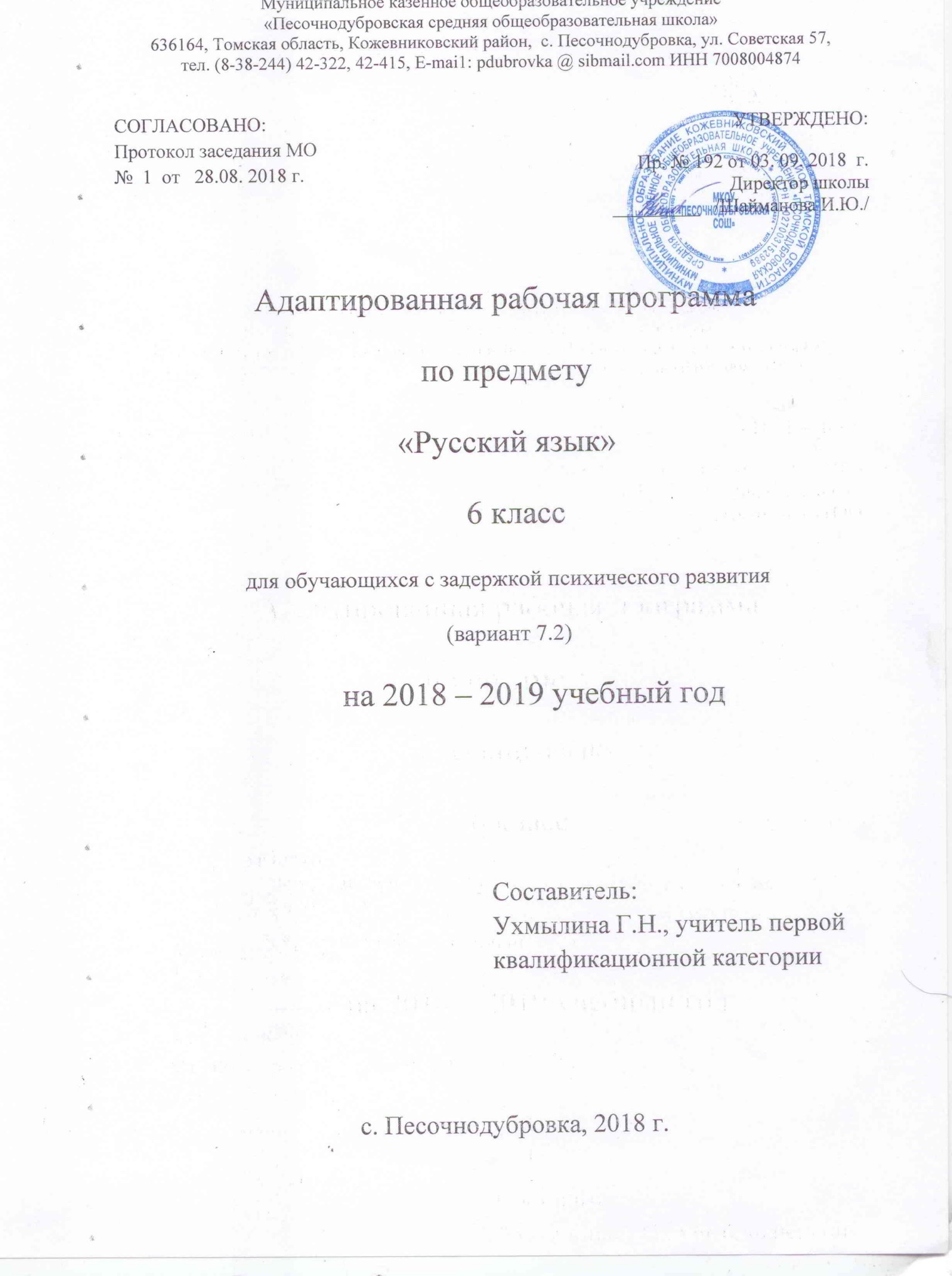 Пояснительная записка       Адаптированная рабочая программа обучающихся с ЗПР (7,2) представляет собой документ, характеризующий главные цели, задачи и направления обучения, воспитания, развития обучающихся с ограниченными возможностями здоровья - с задержкой психического развития (далее - ЗПР), - с учетом особенностей их психофизического развития, индивидуальных возможностей и обеспечивающая коррекцию нарушений развития и социальную адаптацию указанных лиц. Программа предназначена для обучающихся с задержкой психического развития, способных усвоить адаптированную образовательную программу основного общего образования в условиях инклюзивного обучения при создании специальных условий. Она создана на основе федерального компонента государственного стандарта основного общего образования и отражает содержание обучения по предмету «Русский язык» с учетом особых образовательных потребностей обучающихся с задержкой психического развития (ЗПР). Сущность специфических для варианта 7.2 образовательных потребностей в приложении к изучению предмета раскрывается в соответствующих разделах пояснительной записки, учитывается в распределении учебного содержания  по годам обучения и в календарно-тематическом планировании.Цель реализации программы обучающихся с ЗПР направлена на создание условий для максимального удовлетворения особых образовательных потребностей обучающихся с ЗПР, обеспечивающих усвоение ими социального и культурного опыта.Рабочая программа по русскому языку составлена на основании  следующих нормативно-правовых документов:Федерального закона от 29.12.2012 N 273-ФЗ «Об образовании в Российской Федерации»;Федерального государственного образовательного стандарта основного общего образования, утвержденным приказом Минобрнауки РФ «Об утверждении и введении в действие ФГОС основного общего образования» от 17.12.2010 г. № 1897;Примерные программы по учебным пред метам. Русский язык. 5-9 классы:-М.: Просвещение, 2010;Основной образовательной  программы основного общего образования МКОУ «Песочнодубровская СОШ «  (ФГОС ООО);Учебно-методический комплект, реализующий программу по предмету «Русский язык»  в 6 классе включает: Ладыженская Т.А., Баранов М. Т., Тростенцова Л.А. и др. Русский язык. 6 класс: Учебник для общеобразовательных учреждений. –  М.: Просвещение, 2016гЦели изучения курса: воспитание гражданственности и патриотизма, сознательного отношения к языку как явлению культуры, основному средству общения и получения знаний в разных сферах человеческой деятельности, средства освоения морально-этических норм, принятых в обществе, осознание эстетической ценности родного языка; воспитание интереса и любви к русскому языку;овладение русским языком как средством общения в повседневной жизни и учебной деятельности; развитие готовности и способности к речевому взаимодействию и взаимопониманию, потребности в речевом самосовершенствовании; овладение важнейшими общеучебными умениями и универсальными учебными действиями (умение формулировать цели деятельности, планировать её, осуществлять речевой самоконтроль и самокоррекцию; проводить библиографический поиск, извлекать и преобразовывать необходимую информацию из лингвистических словарей различных типов и других источников, включая СМИ и Интернет; осуществлять информационную переработку текста и др.);овладение видами речевой деятельности, практическими умениями нормативного использования языка в разных ситуациях общения, нормами речевого этикета; освоение знаний об устройстве языковой системы и закономерностях её функционирования; развитие способности опознавать, классифицировать и оценивать языковые факты; обогащение активного и потенциального словарного запаса; расширение объёма используемых в речи грамматических средств; совершенствование орфографической и пунктуационной грамотности; развитие умения стилистически корректного использования лексики и фразеологии русского языка; воспитание устремления к речевому самосовершенствованию.Задачи: Формирование и развития коммуникативной, языковой и лингвистической (языковедческой), культуроведческой компетенций;Развитие логического мышления учащихся, обучение школьников умению самостоятельно пополнять знания по русскому языку;Формирование общеучебных умений – работа с книгой, со справочной литературой, совершенствование навыков чтения. Совершенствование речевой деятельности учащихся на основе овладения знаниями об устройстве русского языка и особенностях его употребления в разных условиях общения, на базе усвоения основных норм русского литературного языка, речевого этикета.            Процесс обучения школьников с тяжелыми нарушением речи,  имеет коррекционно-развивающий характер, что выражается в использовании заданий направленных на коррекцию имеющихся у учащихся недостатков и опирается на субъективный опыт учащихся, связь изучаемого материала с реальной жизнью.           Отбор материала выполнен на основе принципа минимального числа вводимых специфических понятий, которые будут использоваться.Учебный материал отобран таким образом, чтобы можно было объяснить на доступном для обучающихся уровне.Изучение наиболее трудных орфографических и грамматических тем сопровождается предварительным накоплением устного речевого опыта, наблюдениями за явлениями языка и практическими языковыми обобщениями, которые осуществляются на протяжении изучения всего программного материала.Ввиду психологических особенностей обучающихся с тяжелыми нарушениями речи, с целью усиления практической направленности обучения проводится коррекционная работа, которая включает следующие направления.Основные направления коррекционной работы:- развитие зрительного восприятия и узнавания;- развитие основных мыслительных операций;- развитие наглядно-образного и словесно-логического мышления;- коррекция нарушений эмоционально-личностной сферы;-развитие речи и обогащение словаря;-коррекция индивидуальных пробелов в знаниях, умениях, навыках.           Все эти требования необходимо сочетать с индивидуальным подходом к детям: учитывать уровень их подготовленности, особенности личности учащегося, его работоспособности, внимания; целенаправленности при выполнении заданий.         Программа по русскому языку включает разделы:Общие сведения о языке.  Повторение пройденного в 5 классе. Лексикология и фразеология. Словообразование. Морфология: Имя существительное; Имя прилагательное; Имя числительное; Местоимение; Глагол.  Повторение и обобщение изученного за курс 6 класса.                                                                    Адаптация программы происходит за счет сокращения сложных понятий и терминов; основные сведения в программе даются дифференцированно. Одни факты изучаются таким образом, чтобы обучающиеся смогли опознать их, опираясь на существенные признаки, по другим вопросам обучающиеся получают только общие представления.                                                                         Место курса в учебном плане                                                                                                                                                                       В соответствии с федеральным базисным учебным планом и примерными программами начального общего образования на изучение русского языка в 6 классе отводится 34 недели по 6 часов в неделю. Общий объём учебного времени 204 часа                                                                                                                                                                              Описание ценностных ориентиров   содержания учебного предметаЯзык – по своей специфике и социальной значимости – явление уникальное: он является средством общения и формой передачи информации, средством хранения и усвоения знаний, частью духовной культуры русского народа, средством приобщения к богатствам русской культуры и литературы.Русский язык – государственный язык Российской Федерации, средство межнационального общения и консолидации народов России.Владение родным языком, умение общаться, добиваться успеха в процессе коммуникации являются теми характеристиками личности, которые во многом определяют достижения человека практически во всех областях жизни, способствуют его социальной адаптации к изменяющимся условиям современного мира.В системе школьного образования учебный предмет «Русский язык» занимает особое место: является не только объектом изучения, но и средством обучения. Как средство познания действительности русский язык обеспечивает развитие интеллектуальных и творческих способностей ребенка, развивает его абстрактное мышление, память и воображение, формирует навыки самостоятельной учебной деятельности, самообразования и самореализации личности. Будучи формой хранения и усвоения различных знаний, русский язык неразрывно связан со всеми школьными предметами и влияет на качество усвоения всех других школьных предметов, а в перспективе способствует овладению будущей профессией.Личностные результаты изучения русского языка для обучающихся с ЗПР (вариант 2):Понимание русского языка как одной из основных национально-культурных ценностей русского народа, определяющей роли родного языка в развитии интеллектуальных, творческих способностей и моральных качеств личности, его значения в получении школьного образования;Осознание эстетической ценности русского языка, уважительное отношение к нему, потребность сохранять чистоту русского языка как явления национальной культуры, стремление к речевому самосовершенствованию;Достаточный объем словарного запаса и усвоенных грамматических средств для свободного выражения мыслей и чувств в процессе речевого общения, способность к самооценке на основе наблюдений за собственной речью.Метапредметные результаты освоения русского языка:Владение всеми видами речевой деятельности:Аудирование и чтениеАдекватное понимание информации устного и письменого сообщения (коммуникативной установки, темы текста, осовной мысли, основной и дополнительной информации);Владение разными видами чтения (поисковым, просмотровым, ознакомительным изучающим) текстов разных стилей и жанров;Адекватное восприятие на слух текстов разных стилей и жанров, владение разными видами аудирования (выборочным, ознакомительным, детальным);Способность извлекать информацию из различных источников, включая средства массовой информации, компакт-диски учебного назначения, ресурсы Интернета; сввободно пользоваться словарями различных типов, справочной литературой;Овладение приемами отбора и систематизации материала на определенную тему; способность к преобразованию, сохранению и передаче информации, полученной в результате чтения или аудирования;Умение сопоставлять и сравнивать речевые высказывания с точки зрения их содержания, стилистических особенностей и использованных языковых средств;Говорение и письмо:Способность определять цели предстоящей учебной деятельности (индивидуальной и коллективной), последовательность действий, оценивать достигнуты результаты и адекватно формулировать их в устной и письменной форме;Умение воспроизводить прослушанный или прочитанный текст, с заданной степенью свернутости (план, пересказ, конспект, аннотация);Умение создавать устные и письменные тексты разных типов, стилей речи и жанров с учетом замысла, адресата и ситуации общения;Способность свободно, правильно излагать свои мысли в устной и письменной форме, соблюдать нормы построения текста (логичность, последовательность, связность, соответствие теме и др.); адекватно выражать свое отношение к фактам и явлениям окружающей действительности, к прочитанному, услышанному, увиденному;Владение различными видами монолога (повествование, описание, рассуждение; сочетание разных видов монолога) и диалога (этикетный, диалог-расспрос, диалог-побуждение, диалог-обмен мнениями и др.; сочетание разных видов диалога);Соблюдение в практике речевого общения основных орфоэпических, лексических, грамматических, стилистических норм современного русского литературного языка; соблюдение основных правил орфографии и пунктуации в процессе письменного общения;Осуществление речевого самоконтроля; способность оценивать свою речь с точки зрения ее содержания, языкового оформления; умение находить речевые и грамматические ошибки, недочеты, исправлять их; совершенствовать и редактировать собственные тексты;Предметные результаты освоения русского языка:Представление об основных функциях языка; о роли русского языка как национального языка русского народа, как государственного языка Российской Федерации и языка межнационального общения; о связи языка и культуры народа;Освоение базовых понятий лингвистики: лингвистика и ее основные разделы: язык и речь, речевое общение, речь устная и письменная; диалог, монолог, стили речи, типы речи, типы текста, основные единицы языка, их признаки и особенности употребления в речи;Опознавание и анализ основных единиц языка, грамматических категорий языка, уместное употребление языковых единиц адекватно ситуации речевого общения;Проведение различных видов анализа (слова, словосочетания, предложения, текста);Понимание коммуникативно-эстетических возможностей и грамматической синонимии и использование их в собственной речевой практике;Осознание эстетической функции языка.Учебно-тематический план.Содержание учебного предмета1. О языке (1 час)Слово как основная единица языка. Речь Повторение изученного о тексте, стилях и типах речи; расширение представления о языковых средствах, характерных для изученных стилей речи (разговорного и художественного). 2. Речь. Язык. Правописание. Культура речи (повторение изученного в 5 классе) (16 часов) + Речь 5 часовТ е к с т. Развитие мысли в тексте: параллельный и последовательный (цепной) способы связи предложений, средства связи — местоимение, деепричастие. Текстовая роль повтора: нормативный повтор как средство связи предложений, как стилистический приём, повышающий выразительность речи, и повтор-недочёт.  С т и л и р е ч и: научный и официально-деловой стиль (сфера употребления, задача общения, характерные языковые средства). Характерные для научного стиля речи фрагменты текста (определение научного понятия, классификация научных понятий), структура и языковые средства выражения дефиниций. Характерные для делового стиля композиционные формы (жанры) — инструкция, объявление. Т и п ы р е ч и. Типовые фрагменты текста: описание места, описание состояния окружающей среды, информативное и изобразительное повествование, рассуждение-объяснение; типовое значение, схема построения, способы выражения «данного» и «нового» в предложениях фрагмента; способы соединения фрагментов в целом тексте. Речь. Язык. Правописание. Культура речи (на основе изученного в 5 классе) Правописание Орфография: употребление прописных букв; буквы ъ—ь; орфограммы корня; правописание окончаний слов; слитное и раздельное написание не с глаголами, существительными, прилагательными. Пунктуация: знаки препинания в конце предложения; запятая при однородных членах, между частями сложного предложения, при обращении; пунктуационное оформление прямой речи перед словами автора и после слов автора; тире и двоеточие в предложениях с однородными членами и обобщающим словом; тире между подлежащим и сказуемым, выраженными существительными в именительном падеже. Выдающиеся лингвисты: А. Х. Востоков. 3. ЧАСТИ РЕЧИ, ИХ ГРАММАТИЧЕСКИЕ ПРИЗНАКИ, СЛОВООБРАЗОВАНИЕ, ПРАВОПИСАНИЕ, ПРОИЗНОШЕНИЕ И УПОТРЕБЛЕНИЕ В РЕЧИ (59 часов) + РЕЧЬ (12 часов)Морфология и синтаксис как разделы грамматики. Глагол, имя существительное, имя прилагательное; их общее грамматическое значение, морфологические и синтаксические признаки. Словосочетание и предложение как основные единицы синтаксиса. Главное и зависимое слова в словосочетании; главные и второстепенные члены предложения.  Простое и сложное предложение. Предложение с однородными членами, обращением и прямой речью. Словообразование имён существительных, прилагательных, глаголов. Основные способы образования слов: приставочный, суффиксальный, приставочно-суффиксальный, бес- суффиксный, сложение (в том числе и сложение с одновременным присоединением суффикса). Сложносокращённые слова; верное определение их родовой принадлежности. Словообразовательные цепочки однокоренных слов. Типичные словообразовательные модели имён существительных, прилагательных и глаголов. Правописание сложных имён существительных и прилагательных; употребление н— нн в именах прилагательных, образованных от имён существительных; правописание приставок при- и пре-, букв ы—и в корне после приставок. Выдающиеся лингвисты: Л. В. Щерба. Культура речи. Правильное употребление сложносокращённых слов. Правильное употребление в речи имён существительных, прилагательных и глаголов. Наблюдение за употреблением имён существительных, прилагательных и глаголов в художественной речи. 4. МОРФОЛОГИЯ ПРИЧАСТИЕ И ДЕЕПРИЧАСТИЕ ( 50 часов) + РЕЧЬ (12 часов) Причастие как особая форма глагола: общее грамматическое значение, морфологические признаки, роль в предложении. Суффиксы причастий. Действительные и страдательные причастия. Образование действительных и страдательных причастий настоящего и прошедшего времени. Полные и краткие страдательные причастия; их синтаксическая роль. Причастный оборот и знаки препинания в предложениях с причастным оборотом. Правописание суффиксов действительных и страдательных причастий. Не с причастиями. Склонение причастий. Правописание окончаний причастий. Деепричастие как особая форма глагола: общее грамматическое значение, морфологические признаки, роль в предложении. Суффиксы деепричастий.  Образование деепричастий совершенного и несовершенного вида. Не с деепричастиями. Деепричастный оборот и знаки препинания в предложениях с деепричастным оборотом. Выдающиеся лингвисты: И. А. Бодуэн де Куртенэ. Культура речи. Орфоэпические особенности употребительных причастий и деепричастий. Грамматически правильное построение предложений с причастными и деепричастными оборотами. Наблюдение за использованием причастий и деепричастий в текстах разных стилей. Текстообразующая функция деепричастных оборотов. 5. ИМЯ ЧИСЛИТЕЛЬНОЕ ( 13 часов) + Речь (2 часа)Имя числительное как часть речи: общее грамматическое значение, морфологические признаки, роль в предложении. Числительные простые, сложные и составные; их правописание. Числительные количественные, порядковые, собирательные, дробные; их значение, особенности склонения и правописания. Нормы употребления числительных в устной речи. Правильное чтение (с учётом грамматических норм) текстов с именами числительными. Культура речи. Правильное употребление в речи имён числительных (в частности, составных) в косвенных падежах. Верное согласование собирательных числительных (оба, обе; двое, трое) с именами существительными. Правильное произношение имён числительных. 6. МЕСТОИМЕНИЕ ( 22 часа) + РЕЧЬ (4 часа)Местоимение как часть речи: особенности значения, морфологических и синтаксических признаков. Разряды местоимений: значение, изменение, роль в предложении. Правописание неопределённых и отрицательных местоимений; раздельное написание предлогов с местоимениями. Выдающиеся лингвисты: А. А. Шахматов. Культура речи. Правильное, не нарушающее смысловой точности употребление местоимений в тексте. Верное образование и произношение употребительных местоимений: их (не «ихний»), о нём (не «о ём») и др. Употребление местоимений для связи предложений в тексте. 4. Тематическое планирование по русскому языку  для 6  классаПеречень учебно-методического обеспечения.Печатные пособия. Таблицы и раздаточный материал по русскому языку для 6 класса.Баранов М.Т., Ладыженская Т.А, Тростенцова Л.А. и др. Русский язык. 6 класс/Научный редактор- акад. РАО Н.М. Шанский. М. Просвещение. 2008.Беляева О.В., Даценко О.А.. Универсальные разработки по русскому языку. 6 класс. М. Вако.2009.Богданова Г.А.. Уроки русского языка в 6 классе. М. Просвещение. 1998.Скоркина Н.М. Русский язык 6 класс. Волгоград. 2002.Мультимедийные пособия.«Фраза» Программа-тренажер по правилам орфографии и пунктуации для школьников и абитуриентов.1-С Репетитор «Русский язык» Обучающая программа для школьников старших классов и абитуриентов.Электронный репетитор-тренажер «Курс русского языка»Образовательный комплекс «1С: Школа. Академия речевого этикета»Тестирующая программа для школьников и абитуриентов.  Кирилл и МефодийУроки русского языка Кирилла и Мефодия 5-6 класс.  Полный мультимедийный курс по русскому языку для 5–6 классов, 40 интерактивных уроков. Кирилл и Мефодий.СодержаниеКол-во часовКол-во контрольныхРазвитие речиЯзык. Речь. Общение.2Повторение изученного в 5 классе.1311Текст.72Лексика. Культура речи.1915Фразеология. Культура речи.51Словообразование. Орфография. Культура речи.2817Морфология. Орфография. Культура речи.Имя существительное.Имя прилагательное.Имя числительное.Местоимение.Глагол.12225291523305111111915147Повторение и систематизация изученного в 5-6 классах.812ИТОГО204936№урокаНазвание разделов, темКол-во часовФормы контроля1.  О языке – 1 час1.  О языке – 1 час1.  О языке – 1 час1.  О языке – 1 час1.Слово- основная единица языка12. Речь. Язык. Правописание. Культура речи (повторение изученного в 5 классе) Речь 2 часа2. Речь. Язык. Правописание. Культура речи (повторение изученного в 5 классе) Речь 2 часа2. Речь. Язык. Правописание. Культура речи (повторение изученного в 5 классе) Речь 2 часа2. Речь. Язык. Правописание. Культура речи (повторение изученного в 5 классе) Речь 2 часа2.Повторение изученного в 5 классе: речь письменная и устная, монологическая и диалогическая. Стили речи.13.Речь. Типы речи (повторение)1Правописание 16 часовПравописание 16 часовПравописание 16 часовПравописание 16 часов4-6Орфография и пунктуация37Употребление прописных букв18Буквы ь и ъ19-11Орфограммы корня312-13Правописание окончаний слов214-17Слитное и раздельное написание НЕ с глаголами, существительными и прилагательными418-19Диктант и его анализ2Индивидуальная работаРечь 3 часаРечь 3 часаРечь 3 часаРечь 3 часа20Текст (повторение)121-22Сочинение по летним впечатлениям.2Индивидуальная работа3. Части речи, их грамматические признаки, словообразование, правописание и употребление в речи.3. Части речи, их грамматические признаки, словообразование, правописание и употребление в речи.3. Части речи, их грамматические признаки, словообразование, правописание и употребление в речи.3. Части речи, их грамматические признаки, словообразование, правописание и употребление в речи.23-25Части речи и члены предложения3Имя существительное 15 часовИмя существительное 15 часовИмя существительное 15 часовИмя существительное 15 часов26Роль имени существительного в предложении127-30Словообразование имен существительных431-32Правописание сложных существительных233-37Употребление имен существительных в речи 538-39Произношение имён существительных240Контрольная работа №3 по грамматике (имя существительное)1Контрольная работа по карточкеРечь 7 часовРечь 7 часовРечь 7 часовРечь 7 часов41Стили речи. Разграничение деловой и научной речи. Характеристика научного стиля.142Научное рассуждение143Изложение учебно-научного текста «Связанные корни»1Индивидуальная работа44Структура логического определения: способы выражения родового понятия и видового признака.145Рассуждение-объяснение146-47Официально-деловой стиль речи2Имя прилагательное 17 часовИмя прилагательное 17 часовИмя прилагательное 17 часовИмя прилагательное 17 часов48Роль имени прилагательного в предложении149-52Словообразование имён прилагательных453-54Правописание сложных прилагательных255Контрольная работа по грамматике №5 (имя существительное, имя прилагатель ное)1Индивидуальная работа по упражнению56-59Правописание н-нн в прилагательных, образованных от существительных460-62Употребление имён прилагательных в речи363-64Произношение имён прилагательных2Речь 5 часовРечь 5 часовРечь 5 часовРечь 5 часов65Текст. Повторение: «данное» и «новое» в предложениях текста.166Средства связи предложений в тексте167Употребление параллельной связи предложений в тексте с повтором.168Всё о повторе.169Изложение текста с экспрессивным повтором  «Тоска по Москве»; его анализ.1Индивидуальная работа по изложениюГлагол 24 часаГлагол 24 часаГлагол 24 часаГлагол 24 часа70-71Морфологические признаки глагола272-74Словообразование  глаголов375-78Правописание приставок ПРЕ- и ПРИ-479Буквы Ы- И в корне после приставок180Контрольная работа №7 по словообразованию1Индивидуальная работа по карточке81-83Употребление глаголов в речи384-85Произношение глаголов286Контрольная работа по орфоэпии1Индивидуальная работа по упражнению87-89«Проверьте свою подготовку по орфографии»390-91 Диктант и работа над ошибками.2Индивидуальная работа92-93Контрольная работа №10 по лексике. Анализ работы.2Индивидуальная работа4. Морфология 27 часовПричастие4. Морфология 27 часовПричастие4. Морфология 27 часовПричастие4. Морфология 27 часовПричастие94-98Что такое причастие599-100Причастный оборот3102-107Образование причастий. Действительные и страдательные причастия6108-111Полные и краткие причастия4112Морфологический разбор причастий (закрепление)1113Контрольная работа №11 по морфологии1Индивидуальная работа114-117Буквы Н-НН в причастиях 4118-120Слитное и раздельное написание Не с причастиями.3Речь. Типы речи. Повествование. 8 часовРечь. Типы речи. Повествование. 8 часовРечь. Типы речи. Повествование. 8 часовРечь. Типы речи. Повествование. 8 часов121-122Повествование художественного и разговорного стилей2123Рассказ как один из жанров художественного повествования1124-125Изложение текста по рассказу Б. Васильева «Как спасали крысу»2Индивидуальная работа с учащимся по тексту данного изложения126-127Повествование делового и научного стилей2128Сочинение в жанре рассказа. Страничка в коллективный сборник под названием «Однажды…» или «Наши проделки». Анализ сочинения.1 Индивидуальная работаДеепричастие 23 часаДеепричастие 23 часаДеепричастие 23 часаДеепричастие 23 часа129-130Что такое деепричастие2131-133Деепричастный оборот3134-135Правописание Не с деепричастиями2136-139Образование деепричастий. Деепричастия совершенного и несовершенного вида4140.Диктант1Индивидуальная работа141-144Употребление причастий и деепричастий в речи4145-146Произношение глаголов, причастий, деепричастий.2147Контрольная работа №15 по орфоэпии1Индивидуальная работа148-149Правописание причастий и деепричастий (закрепление)2150-151Контрольная работа №16 по морфологии. Анализ работы2Индивидуальная работаРечь. Типы речи. Описание. 4 часаРечь. Типы речи. Описание. 4 часаРечь. Типы речи. Описание. 4 часаРечь. Типы речи. Описание. 4 часа152-153Описание места.2154-155Соединение в тексте описание предмета и описание места. Сочинение по картине (фот ографии) «Кабинет Пушкина (или Лермонтова)»2Индивидуальная работа по данному сочинениюИмя числительное 13 часовИмя числительное 13 часовИмя числительное 13 часовИмя числительное 13 часов156Что обозначает имя числительное1157-159Простые, сложные и составные числительные, их правописание3160-162Количественные числительные, их разряды, склонение, правописание3163-164Изменения порядковых числительных2165-167Употребление числительных в речи. Произношение имен числительных3168Контрольная работа №18 по морфологии и орфоэпии1Индивидуальная работа по карточкеРечь. Типы речи. Описание (продолжение) 2 часаРечь. Типы речи. Описание (продолжение) 2 часаРечь. Типы речи. Описание (продолжение) 2 часаРечь. Типы речи. Описание (продолжение) 2 часа169Описание состояния окружающей среды1170Соединение в тексте описания места и описания состояния окружающей среды. Сочинение  по картине И. И. Левитана «Лесистый берег» 1Индивидуальная работа по  упражнениюМестоимение 22 часаМестоимение 22 часаМестоимение 22 часаМестоимение 22 часа171-172Какие слова называются местоимениями2173-174Разряды местоимений по значению2175Личные местоимения1176Возвратное местоимение себя1177Притяжательные местоимения1178Указательные местоимения1179Определительные местоимения1180Вопросительно-относительные местоимения1181Отрицательные местоимения1182-184Неопределенные местоимения3185-187Употребление местоимений в речи3188-190«Проверьте свою подготовку по орфографии и пунктуации»3191-192Диктант и анализ ошибок2Индивидуальная работаРечь. Текст. 4 часаРечь. Текст. 4 часаРечь. Текст. 4 часаРечь. Текст. 4 часа193-194Соединение разных типовых фрагментов в текстах о природе (повествования, рассуждения, описания места, предмета, состояния окружающей среды)2195-196Изложение «Речкино имя». Анализ изложения.2Индивидуальная работа по изложениюПовторение – 14 часов.Повторение – 14 часов.Повторение – 14 часов.Повторение – 14 часов.197-200Повторение4201-204Резервные уроки10Итого204 